INDICAÇÃO Nº 2281/2018Indica ao Poder Executivo Municipal que efetue serviços de dedetização de boca de lobo, guias na Rua Ferdinando Mollon defronte os números 920, no Bairro Jardim Pântano, onde vem ocorrendo aparição de escorpiões da espécie amarela.Excelentíssimo Senhor Prefeito Municipal, Nos termos do Art. 108 do Regimento Interno desta Casa de Leis, dirijo-me a Vossa Excelência para sugerir que, por intermédio do Setor competente, que efetue serviços de dedetização de bocas de lobos, guias e sarjetas na Rua Ferdinando Mollon defronte os números 920, no Bairro Jardim Pântano, onde vem ocorrendo aparição de escorpiões da espécie amarela, neste municipio.Justificativa:Moradores da referida rua, estão apreensivos com a aparição de vários escorpiões da espécie amarela, principalmente na residência de número 920, onde vários insetos foram capturados. Vizinhos pedem alguma ação da Prefeitura, pois, há crianças na casa e o noticiário regional nas ultimas semanas, alertam quanto ao perigo do ataque que pode ser mortal. Plenário “Dr. Tancredo Neves”, em 15 de março de 2.018.CELSO LUCCATTI CARNEIRO“Celso da Bicicletaria”-vereador-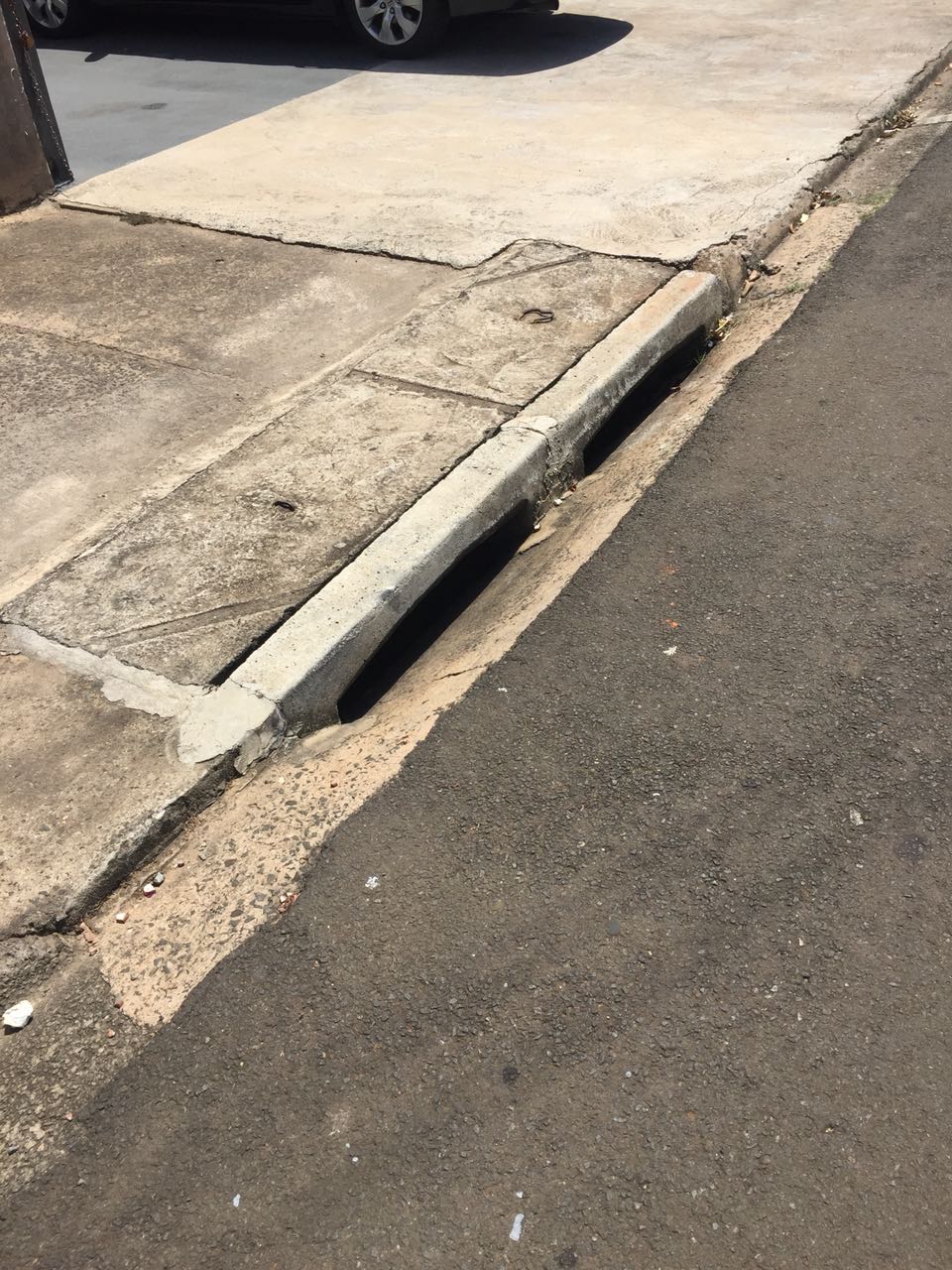 